Compte rendu du conseil d’administration du 6 novembre 2019Présents: Michel Bastide, Marie-Christine Haensler-Dussol, Jean-Luc Dussol, Jean Lalanne, Christian Naudet, Jean-Francis Parisis, Nicole Viguier1 / Manifestations à venir- Le samedi 23 novembre à 14h à Paris : « Marche # NousToutes » soutenue par ATTAC, rassemblement national pour marcher contre les violences sexistes et sexuelles.Pour en savoir plus voir l’espace de travail « Genre » : genre-contact@attac.org- En Dordogne, Femmes Solidaires organise, dans le cadre de la journée du 25 novembre  (journée internationale contre les violences faites aux femmes), plusieurs projections du film de Colette BRAECKMAN et Thierry MICHEL « L’homme qui répare les femmes » (l’action du docteur Denis Mukwege, gynécologue et militant des droits de l'homme congolais, qui pratique à l'hôpital de Bukavu, au péril de sa vie, la chirurgie réparatrice sur les femmes violées par les forces militaires du pays) :- le jeudi 21 novembre à 20h30 au cinéma Vox à Montignac, en partenariat avec Ciné-toile, en présence de Colette BRAECKMAN,- le mercredi 27 novembre à 20h au cinéma Studio 53 à Boulazac en présence de Marjorie AGEN sage-femme au centre hospitalier de Périgueux, de Tady KALINDA  président de Périgord Afrique Développement, avec les témoignages de militantes Femmes Solidaires accompagnant des femmes qui ont subi ces violences, des femmes auxquelles la France n’accorde pas le droit d’asile.- Le vendredi 29 novembre ATTAC France appelle à transformer le Black Friday 2019 d’Amazon en un « Vendredi noir pour Amazon » et à mener ce jour-là des actions citoyennes partout en France pour perturber l’activité d’Amazon.Amazon : c‘est un désastre écologique, un monde destructeur d’emplois et de démocratie. Pour en savoir plus et signer la pétition :https://france.attac.org/se-mobiliser/stop-impunite/article/l-appel-contre-amazon-et-son-monde- Le jeudi 5 décembreLe gouvernement a enclenché un projet désastreux de réforme des retraites, qui s’inscrit dans son projet ultralibéral qui conduit à l’augmentation des inégalités sociales. Des mobilisations sociales importantes s’organisent à partir du 5 décembre. 2/ Convention avec CinécinémaDans le cadre de cette convention ATTAC prépare la projection du film de Marie-Monique ROBIN, « Nouvelle cordée », avec le partenariat d’Emmaüs.Cette projection aura lieu le samedi 18 janvier 2020 en présence de Marie-Monique ROBIN.«  Nouvelle cordée c’est l’histoire de l’expérimentation « Territoires zéro chômeur de longue durée », qui a été lancée dans l’agglomération de Mauléon (Deux-Sèvres) en 2016. À l’époque, Pierrick, Anne, Sébastien et les autres vivent dans une grande précarité. « On nous appelait les cassos », dit Philippe. Quatre ans plus tard, ils sont salariés dans la première « entreprise à but d’emploi » de France. Et leur vie a changé. « Une vraie résurrection », dit Sylvie. À leurs côtés depuis le début de cette incroyable aventure humaine et collective, la caméra capte la transformation physique et morale des anciens laissés-pour-compte de l’économie dominante, qui revendiquent aujourd’hui une nouvelle manière de travailler et de vivre ensemble ». - Peut-être le dernier documentaire de Gilles Balbastre « Gaz et flouze à tous les étages » à nouveau produit par la Fédération CGT de l'Energie.Ce film, comme ceux réalisés ces dernières années par Gilles Balbastre avec plusieurs syndicats (Vérités et mensonges sur la SNCF / Transport de marchandises : changeons d'ère / Main basse sur l'énergie) constitue un outil pour s’opposer à la casse des services publics.- Peut-être le film « Les violences policières » avec la participation de  David Dufresne.Pour voir le documentaire :https://www.streetpress.com/sujet/1558444107-documentaire-gilets-jaunes-une-repression-etat- Peut-être le film « Ceux qui travaillent » d’Antoine RUSSBACH« Cadre supérieur dans une grande compagnie de fret maritime, Frank consacre sa vie au travail. Alors qu’il doit faire face à une situation de crise à bord d’un cargo, Frank, prend seul et dans l’urgence une décision qui lui coûte son poste. Profondément ébranlé, trahi par un système auquel il a tout donné, le voilà contraint de remettre toute sa vie en question.D'une mise en scène précise et maîtrisée, le réalisateur genevois vise extrêmement juste dans sa manière de dénoncer sans manichéisme la réalité sociale : les effets délétères du libéralisme ».3/ Une proposition de conférenceA l’occasion de la sortie du livre « Qui dirige le monde ? La finance, l’idéologie, la psychologie...? » de Thierry Brugvin« Il y a d’abord les structures économiques, dans lesquelles la finance domine la production, puis les structures psychologiques ; vient ensuite l’idéologie et enfin la structure répressive. Ces structures sont organisées en classes : la classe dirigeante, les classes d’encadrement, puis les classes moyennes et populaires. Parallèlement à ces facteurs structurants de la société, il y a aussi des facteurs déclencheurs de changements, tels que l’innovation technique, les changements de ressources, les transformations climatiques, le déclenchement des guerres… Un ouvrage qui analyse le fonctionnement de nos sociétés en se basant sur une critique sans concession des pouvoirs en place ».Pour plus d’informations :https://livre.fnac.com/a13374385/Thierry-Brugvin-Qui-dirige-le-mondeProchain CA : le mardi 26 novembre à 18 heures à la Bourse du Travail, rue Bodin à Périgueux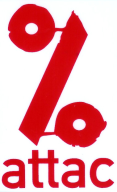 PERIGUEUX-NONTRONContacts :perigueux@attac.orghttp://local.attac.org/attac24/https://www.facebook.com/attac.perigueux.nontronIl s’agit tout simplementde se réapproprierensemblel’avenir de notre monde